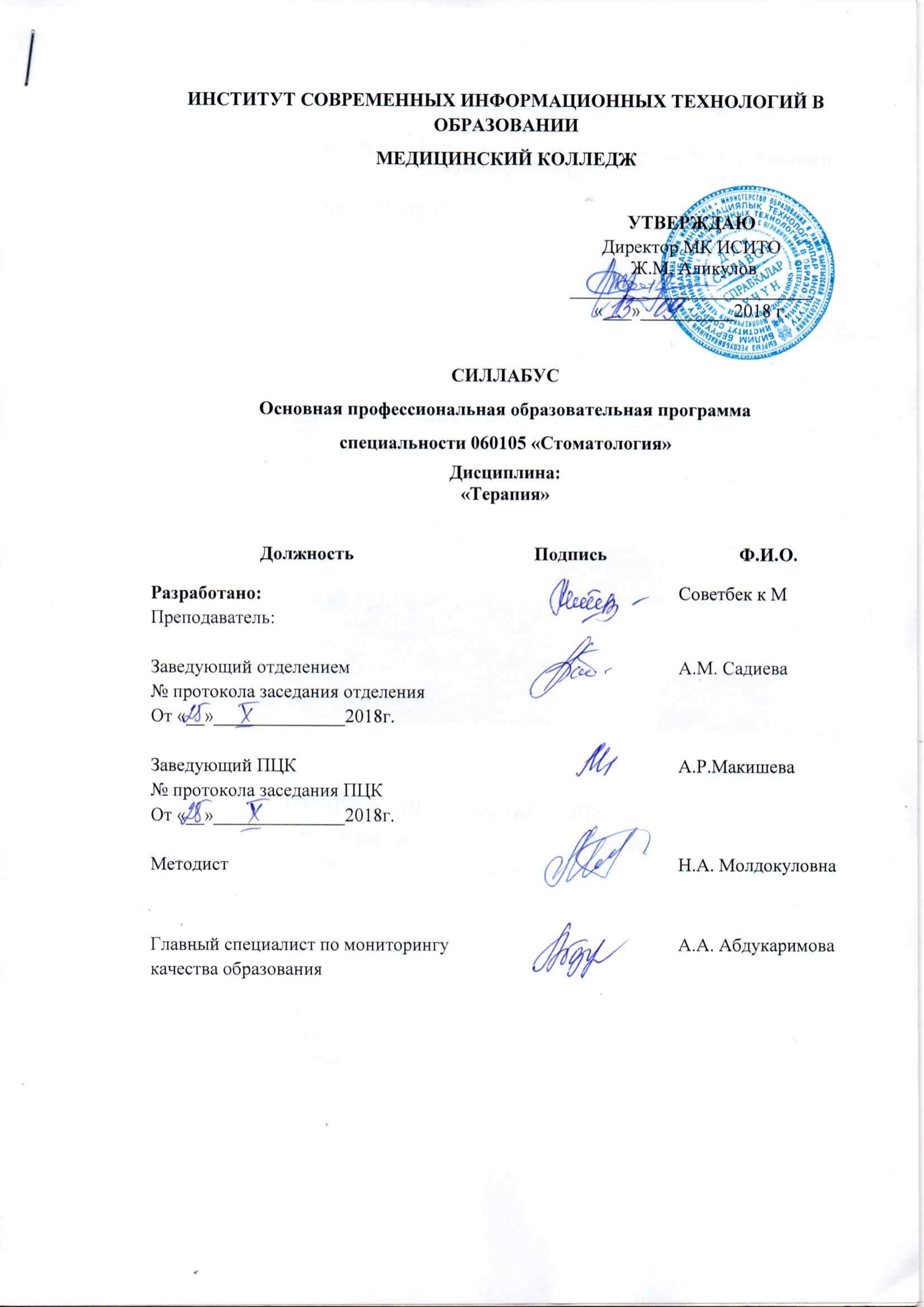 СИЛЛАБУСДисциплина:«Сестринское дело при инфекционных болезнях с курсом ВИЧ-инфекции и эпидемиологии»РАСПИСАНИЕ ЗАНЯТИЙ: в соответствии с расписаниемII. РЕКВИЗИТЫ И ПРЕРЕКВИЗИТЫ ДИСЦИПЛИНЫКоличество кредитов/часов: (согласно учебному плану) –8 кредитаВремя и место проведения: 3 семестр; 2 курс, по расписаниюПререквизиты:анатомия и физиология человека фармакология; СДИБмикробиология;основы патологии;паллиативная помощь ;неврология;ЗОЖ.Постреквизиты: гериатрия;педиатрия;кардиология.III. СВЕДЕНИЯ О ПРЕПОДАВАТЕЛЕ:Лектор: Советбек кызы МунараКонтактная информацияE-mail: SovetbeckyzyM@mail.ruИСИТО, Корпус 2, каб. 105 Телефон: 0773353264Часы приема: Четверг  15.00-18.00 (в соответствии с графиком дежурств).IV. ТРЕБОВАНИЯ  К  ОБУЧАЮЩИМСЯ:обучающиеся по очной форме обучения обязаны посещать занятия по расписанию; обучающийся обязан за пропуски занятий явиться в отделение и объяснить в письменной форме причины пропуска занятий.обучающийся колледжа должен добросовестно относится ко всем видам учебных занятий  и формам контроля; не допускает проявлений нечестности, недисциплинированности; обмана и мошенничества в учебном процессе;пропуски занятий без уважительной причины (прогулы);неуважение к своему времени и времени других (опоздания, необязательность);прохождение процедур контроля вместо себя  иными лицами, выполнение учебной работы  для других лиц, сдача учебных, подготовленных другими лицами;предоставление готовых учебных материалов (рефератов, курсовых, контрольных, ВКР, и др. работ) в качестве результатов собственного труда;использование родственных связей для продвижения в учебе;не занимается с посторонними делами в аудитории во время занятий;отключает на занятиях мобильные телефоны;не допускает громких разговоров и прочего шума в коридорах университета во время занятий на переменах;соблюдает тишину в помещениях общего доступа, предназначенных для учебной и научной  деятельности;обязаны носить чепчики и халаты во время теоритических и практических занятий.V. КАЛЕНДАРНО-ТЕМАТИЧЕСКИЙ ПЛАН ДИСЦИПЛИНЫТаблица 1.3 семестрVI.СОДЕРЖАНИЕ ПРОГРАММЫ											Таблица 2.VII.   ПОЛИТИКА И ПРОЦЕДУРА ОЦЕНКИ ЗНАНИЙРейтинг знания студентов оценивается по 100- балльной шкале.	Результаты обучения студентов, его рейтинг оценивается по 100 – балльной шкале. Рейтинговая оценка оперативного и итогового контроля составляет не более  60% (60 баллов – это 30 на 1 модуль и 30 баллов на 2 модуль,), оставшиеся  40% (40 баллов) составляет итоговый контроль по нижеследующей следующей схеме 1. Формы оценочных средств текущего, рубежного и промежуточного контроля представлены в Приложении 1.Шкала оценки результатов обучения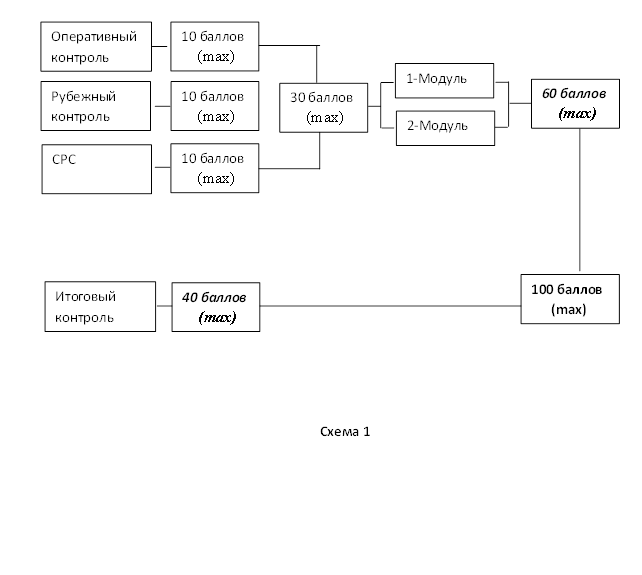 VIII. КОНТРОЛЬНЫЕ ВОПРОСЫ И ЗАДАНИЯ ДЛЯ ПРОВЕДЕНИЯ ТЕКУЩЕГО КОНТРОЛЯСеместр 3.Модуль №1	Тема 1. Понятие о болезни. Методы обследования больных.Вопросы:Дайте понятие о болезни.Перечислите методы обследования больных.Проведите осмотр больных.Покажите перкуссию и аускультацию.Расскажите о методах обследования больных.Тема 2. Заболевания органов дыхания.Вопросы:Дайте понятие о бронхитах, бронхиальной астме.Дайте понятие о пневмониях.Дайте понятие о плевритах.Перечислите источники, пути и способы заражения туберкулезом.Перечислите формы легочного туберкулеза.Тема 3. Заболевания органов кровообращения.Вопросы:Дайте определение ревматизма.Перечислите этиологию,   клинику, классификацию, лечение и уход за больными при ревматизме;Дайте понятие о гипертонической болезни, этиологию,  клинические формы и стадии.Окажите неотложную помощь при гипертоническом кризе.Дайте понятие о коронарной болезни сердца, клинические проявления приступа стенокардии.Окажите неотложную помощи при стенокардии.Дайте понятие острый инфаркт миокарда,  клинику, неотложную помощь. Охарактеризуйте острую сосудистую недостаточность.Дайте понятие следующим терминам: обморок, коллапс, шок, клинические проявления и неотложная. Расскажите клинику инфаркта миокарда.Модуль №2Тема 4. Заболевания органов  пищеварения.Вопросы:Расскажите анатомо-физиологические данные органов пищеварения.Дайте  понятие  острого и хронического гастрита, острого и хронического холецистита, хронического гепатита, цирроза печени, рака желудка, язвенной болезни.Перечислите  симптомы, принципы лечения.Тема 5. Заболевания органов почек.Вопросы:Дайте понятие острого и хронического  гломерулонефрита и пиелонефрита.Перечислите этиологию, клинику, течение, осложнения и лечение оказание неотложной помощи при уремии.Тема 6. Заболевания крови.Вопросы:Дайте понятие об анемии, геморрагических диатезах.Напишите этиологию,   классификацию анемий;  принципы лечения.Охарактеризуйте этиологию,   клинические симптомы  геморрагических диатезовОбъясните диспансеризацию больных с заболеваниями крови.Тема 7. Заболевание эндокринной системы.Вопросы:Дайте  понятие об эндемическом зобе, эндемическом районе.Охарактеризуйте клинику, диагностику и основные  принципы лечения.Расскажите профилактику эндемического зоба.Дайте понятие, этиологию, основные симптомы и лечение сахарного диабета.Окажите неотложную помощь при диабетической и гипогликемической коме.Тема 8. Острые аллергозы. Анафилаксия.Вопросы:Дайте понятие аллергозам, клинические проявления, лечение;Дайте понятие анафилактическому шоку, причины, клинику и неотложную помощь. IX. ПРОЦЕДУРА ОЦЕНКИ РЕЗУЛЬТАТОВ ОБУЧЕНИЯ ПРИ ОПЕРАТИВНОМ, РУБЕЖНОМ И ИТОГОВОМ КОНТРОЛЕТекущий контроль – проверка полноты знаний, умений и навыков по материалам двух модулей в течение семестра, который состоит из оперативного, рубежных контролей и проверки самостоятельной работы.Рубежный контроль – проверка полноты знаний, умений и навыков по материалу модуля в целом. Рубежный контроль осуществляется два раза в семестр на учебных занятиях согласно утвержденному графику проведения рубежного контроля.Оперативный контроль – контроль за всеми видами аудиторной и внеаудиторной работы обучающихся по дисциплинарному модулю, результаты которой оцениваются до рубежного контроля.Итоговый контроль – форма контроля, проводимая по завершении изучения дисциплины в семестре.Критерии оценки  письменных работ, выполняемых в рамках Самостоятельной работы студентаТребования к написанию и оценке различных видов СРС могут трансформироваться в зависимости от их формы и содержания, при этом особое внимание уделяется следующим критериям:Критерии оценки оперативного контроля работ студентовКритерии оценки результатов обучения при устной форме ответа обучающегосяот 9б. до 10б. – «отлично»;от 7б. до 8 б. – «хорошо»;от 5б. до 6 б. – «удовлетворительно»;от 0б. до 4 б. – «неудовлетворительно».Критерии оценки при устной форме ответа (рубежный контроль) – максимум 10б.Критерии оценки при письменной форме ответа  (рубежный  контроль) теоретический вопросКритерии оценки при письменной форме ответа  (итоговый  контроль) – практическое задание (решение кейса, ситуации, задача, задание)Требования по оформлению заданийКроссворды. Оптимальное количество слов в кроссворде - 20.При составлении же кроссвордов по тематическому признаку лучше сначала подобрать слова, а затем, исходя из них, придумать рисунок. Это вот по какой причине. Скажем, вы сделали рисунок тематического кроссворда, в котором должны быть использованы, к примеру, слова, состоящие из трех, пяти, восьми букв. А когда начали подбирать слова, то оказалось, что на данную тему больше слов четырех-, семи-, девятибуквенных, из которых и надо придумать фигуру кроссворда.Правильным считается тот рисунок того кроссворда, у которого все четыре стороны симметричны, каждое слово имеет, как минимум, два пересечения (а вообще чем больше, тем лучше), кроссворд не распадается на части, не связанные между собой. Очень интересны и сложны по составлению «сплошные» кроссворды, в которых все буквы слов пересекаются с другими. Хотя разгадывать их иногда легче — стоит только вписать все слова по горизонтали, как автоматически получится ответ и по вертикали. Кривые и некрасивые кроссворды получаются тогда, когда составитель берет слова и начинает нанизывать их друг на друга. Для плотности кроссвордной фигуры есть определенная мерка: отношение количества пересеченных клеток к общему количеству клеток в фигуре. Обычно это соотношение колеблется в пределах от 1:3 до 1:5. Если плотность фигуры ниже соотношения 1:5 (то есть пересекаемых клеток меньше одной пятой части всех клеток в фигуре), то для кроссворда это уже серьезный недостаток. Значит, нерасчетливо, неэкономно использованы возможности клеточной фигуры — она осталась недоразвитой.При оформлении текста задания кроссворда для единообразия желательно начинать со слов по горизонтали, как мы и пишем обычно, хотя для разгадывания это никакого значения не имеет.В кроссвордах допустимы к употреблению только имена существительные единственного числа в именительном падеже, а также те, которые имеют лишь множественное число: ворота, сумерки, кроссовки и т. д.Никакие эмоционально окрашенные слова: уменьшительные, ласкательные, пренебрежительные и прочие в кроссвордах неупотребимы. Не включаются в кроссворды и названия, состоящие из двух и более слов (Ерофей Павлович, «Анна Каренина», белый гриб), а также слова, пишущийся через дефис (Новиков-Прибой, Комсомольск-на-Амуре, вагон-ресторан).Клетки кроссворда, куда должны вписываться первые буквы слов, последовательно нумеруются. Некоторые слова по горизонтали и вертикали могут идти под одним номером, если они образуют прямой угол, то есть начинаются с общей буквы.Значения слов необходимо давать только по словарям. Примерные  требования к оформлению докладов в формате POWER POINTНе более 8-10 слайдов. Время на презентацию -7-10 мин.Титульный лист слайда. Презентация начинается со слайда, содержащего название места обучения (институт, факультет/колледж, кафедра), работы, дисциплины, имена автора, научного руководителя..Введение (план презентации).Во введении определяется актуальность, дается характеристика направления исследования.Основная часть. Заключение. 3-5 тезиса, излагаются основные результаты представленной работы.Список использованной литературы.Слайды должны  быть пронумерованы.Каждый слайд должен иметь заголовок.Все заголовки должны быть выполнены в едином стиле (цвет, шрифт, размер):Текст слайда для заголовков должен быть размером 24-36 пунктов.Точку в конце заголовков не ставить. А между предложениями ставить.Не писать длинные заголовки.Слайды не могут иметь одинаковые заголовки. Если хочется назвать одинаково – желательно писать в конце (1), (2), (3) или Продолжение 1.Шрифты. Для оформления презентации использовать Arial, Tahoma, Verdana, Times New Roman, Georgia.Размер шрифт для информационного текста 18-22 пункта.Ни в коем случае не стоит стараться разместить на одном слайде как можно больше текста. Необходимо помещать туда важные тезисы.X. АПЕЛЛЯЦИЯ.Апелляция – это аргументированное письменное заявление студента либо о нарушении процедуры проведения экзамена, приведшему к снижению оценки, либо об ошибочности, по его мнению, выставленной оценки на экзамене.Апелляция по устным экзаменам принимается в день сдачи экзамена. Апелляция по письменным экзаменам принимается в день объявления оценки по письменному испытанию.Студент в день объявления результатов сдачи экзамена может обратиться к руководителю структурного подразделения с письменным заявлением о несогласии с оценкой, который должен сформировать апелляционную комиссию. Председателем апелляционной комиссии является заведующий кафедрой/отделением. В состав апелляционной комиссии должны входят преподаватель, принимавший экзамен, и преподаватель, читающий лекции по этой или родственной дисциплине. Деканат выдает студенту новый индивидуальный экзаменационный лист. Апелляционная комиссия должна рассмотреть заявление студента в течение 3-х рабочих дней после подачи заявления студентом. Комиссия не имеет право ставить оценку ниже, чем она была поставлена преподавателем. Оценка апелляционной комиссии является окончательной и пересмотру не подлежит. Оценка апелляционной комиссии должна быть проставлена в индивидуальный экзаменационный лист и заверена подписями всех членов комиссии. В том случае, если оценка изменена, то она проставляется в зачетную книжку студента за подписью председателя апелляционной комиссии.xi. Список литературы.Основная литература:1. Смолева Э. В., Обуховец Т. П.  «Сестринское дело в терапии», Москва 2,  2001 г. 2.Обуховец Т.П. «Сестринское дело в терапии» Практикум, изд. Феникс 2005 г.      3.Чубаков Т.Ч. «СД в терапии и хирургии»,  2007 г.4. Лысак Л.А. «Практические навыки и умения »,2002 г.5. «Руководство по обучению стратегии PAL ВОЗ ( для преподавателей сестринского      дела) », 2005г.6. «Руководство Наблюдение за больными с респираторной инфекцией», 2007г.     7. В.Тульчинская, Н. Соколова, Н. Шеховцова «Сестринское дело в педиатрии». «Феникс» . Маколкин В.И. «Внутренние болезни» и другие М.,2006 г. Дополнительная:1). ВОЗ (Рекомендации) Профилактика первичного здравоохранения 2003 г. 2)  Орленко П.П. «Атипичная пневмония», 2003г.3) Сарбагышова Н.М. «Практическое руководство к предмету «Основы сестринского       дела», 2008г. 4)  «Учебные материалы для медсестер ГСВ/ЦСМ. КГМИиПК», 2005г. 5) 	Обуховец Т. П., « Основы сестринского  дела», Москва, 2003 г.    Интернет-ресурсы: http://www.dgsen.kgВсемирная организация здравоохранения http://www.who.int/maternal_child_adolescent/topics/child/imci/ru/ Министерство здравоохранения Кыргызской Республики - www.med.kgВестник инфекциологии и паразитологии http://www.infectology.ru/ Википедиа (краткий  сайт)-https://ru.wikipedia.org>wiki>...Сайт для студентов медиков -https://studfiles.net>preview>page:85№Наименование темКол-во часов(лекции)Кол-вочасов(практика)Кол-во часовСРС1.Понятие о болезни. Методы обследования больных.2462.Заболевания  органов дыхания (бронхит, бронхиальная астма, пневмония).2463.Заболевания  органов дыхания (плевриты, туберкулез легких). 48124.Заболевания  органов дыхания (рак легких, абсцесс легкого).2465.Заболевания органов кровообращения (ревматизм, гипертоническая болезнь).2466. Заболевания органов кровообращения (КБС. стенокардия, острый инфаркт миокарда,  острая сосудистая недостаточность).610167.Заболевания органов  пищеварения (гастриты, язвенная болезнь, рак желудка). 410148.Заболевания органов  пищеварения (гепатиты, цирроз печени, холециститы).2469.Заболевания почек.481210.Заболевания крови.24611.Заболевания эндокринной системы (гипотиреоз, гипертиреоз, эндемический зоб, сахарный диабет).481212.Острые аллергозы. Анафилаксия.246Итого:3672108№Название темы ЛитератураПодготовительные  вопросы к практическим занятиямЗадание на СРС1.Понятие о болезни. Методы обследования больных.    Основная:1 . Смолева Э. В., Обуховец Т. П.  «Сестринское дело в терапии», Москва 2,  2001 г. 2.Обуховец Т.П. «Сестринское дело в терапии» Практикум, изд. Феникс 2005 г. 3.Чубаков Т.Ч. «СД в терапии и хирургии»,  2007 г.4. Лысак Л.А. «Практические навыки и умения »,2002 г.Дополнительная:интернет- сайтыhttps://ru.m.wikipedia.org>wiki>болезньhttps://en.ppt-onlane.org>https://auno.kz>Патологияwww.orgma.ru>sveden>educationКонтрольные вопросы/задания:Определение внутренние болезни.2. Методика обследования больных.4 Значение  обследования больных  для постановки диагноза и назначения лечения. 5.Диагноз предварительный и окончательный, понятие о дифференциальном диагнозе. 6.Методика обследования больных.7. Субъективные методы обследования больных (жалобы, анамнез болезни, анамнез жизни).8. Объективный метод – осмотр, пальпация, перкуссия, аускультация.  9.Объективные данные. Задания 1. Составьте кроссворд на данную тему.Задания 2. Прочитайте тему.Подготовьте рабочую тетрадь по срс, напишите туда темы срс в виде таблицы. Прочитайте, напишите опорный конспект и  подготовьтесь по сегодняшней теме.2.Заболевания органов дыхания.Основная:1. «Руководство Наблюдение за больными с респираторной инфекцией», 2007г. 2.  Маколкин В.И. «Внутренние болезни» и другие М.,2006 г.  3.  Федюкович Л.С. «Внутренние болезни»,изд. Феникс, 2008г.4. Галкин В.А. «Внутренние болезни» М., 2007г. Дополнительная:интернет- сайтыwww.krasotaimedicina.ru>diseases>zahttps://empendium.com>B33.https://nourriture.ru>content>bolezni-oВопросы:1. Бронхиты - понятие, виды, этиология, симптомы, принципы лечения, профилактика.2. Бронхиальная астма -  сущность заболевания, этиология и патогенез, клиника  бронхиальной астмы.  3.Пневмония – клинические типы  пневмоний.  Этиология и патогенез. Клиническая картина. Лечение и  современная антибактериальная  терапия.   4.Плевриты. Виды. Клиника плевритов. Диагностика. Лечение и уход.      5.Туберкулез легких – этиология. Основные  симптомы  и течение туберкулеза легких. Задания 1. Составьте кроссворд на данную тему.Задания 2. Прочитайте тему.Задание 3. Напишите доклад на данную тему в формате POWER POINT.Подготовьте рабочую тетрадь по срс, напишите туда темы срс в виде таблицы. Прочитайте, напишите опорный конспект и  подготовьтесь по сегодняшней теме3.Заболевания органов кровообращения.Основная:1 . Смолева Э. В., Обуховец Т. П.  «Сестринское дело в терапии», Москва 2,  2001 г. 2.Обуховец Т.П. «Сестринское дело в терапии» Практикум, изд. Феникс 2005 г. 3.Чубаков Т.Ч. «СД в терапии и хирургии»,  2007 г.4. Лысак Л.А. «Практические навыки и умения »,2002 гДополнительная:интернет – сайтыhttps://www.kirova.ru>circulatory-sistemhttps://my-health.ru>content>189-bole...https://nazoferon.ua>s-zabolevanyya-org....Вопросы:1.Ревматизм. Симптомы ревмокардита, ревматического полиартрита. Принципы лечения, диагностика и профилактика.2.Гипертоническая болезнь. Этиология, патогенез. Принципы лечения и профилактика. 3.Стенокардия. Этиология, патогенез и клиническая картина.4.Острый инфаркт миокарда. Этиология, патогенез, клиника. Задания 1. Составьте кроссворд на данную тему.Задания 2. Прочитайте тему.Задание 3. Напишите доклад на данную тему в формате POWER POINT. Подготовьте рабочую тетрадь по срс, напишите туда темы срс в виде таблицы. Прочитайте, напишите опорный конспект и  подготовьтесь по сегодняшней теме4.Заболевания органов  пищеварения.Основная:1. «Руководство Наблюдение за больными с респираторной инфекцией», 2007г. 2.  Маколкин В.И. «Внутренние болезни» и другие М.,2006 г.  3.  Федюкович Л.С. «Внутренние болезни»,изд. Феникс, 2008г.4. Галкин В.А. «Внутренние болезни» М., 2007г. Дополнительная:интернет – сайтыhttps://my-health.ru>content>189-bole...https://nazoferon.ua>s-zabolevanyya-orgВопросы:1.Острый, хронический гастрит, этиология, патогенез, клиника, лечение.  2.Язвенная болезнь желудка и двенадцатиперстной кишки. Понятие, этиология, клиника, принципы лечения. 3.Рак желудка. Понятие, этиология, симптомы ранней и поздней стадии. Понятие метастаз, диагностика, принципы лечения. 4.Хронические гепатиты, этиология, патогенез, клиника, лечения, уход за пациентами. 5.Цирроз печени, этиология, патогенез, клиника.  Осложнения, принципы лечения, уход и профилактика.   6.Хронический  холецистит, понятие, этиология, симптомы, принципы лечения, уход за пациентами.  Задания 1. Составьте кроссворд на данную тему.Задания 2. Прочитайте тему.Подготовьте рабочую тетрадь по срс, напишите туда темы срс в виде таблицы. Прочитайте, напишите опорный конспект и  подготовьтесь по сегодняшней теме5.Заболевания органов почек. Основная:1. «Руководство Наблюдение за больными с респираторной инфекцией», 2007г. 2.  Маколкин В.И. «Внутренние болезни» и другие М.,2006 г.  3.  Федюкович Л.С. «Внутренние болезни»,изд. Феникс, 2008г.4. Галкин В.А. «Внутренние болезни» М., 2007г.  Дополнительная:интернет - сайтыhttps://ru.m.wikipedia.org>wiki>болезньhttps://en.ppt-onlane.org>https://auno.kz>Патологияwww.orgma.ru>sveden>educationВопросы:1.Острый и хронический пиелонефрит, понятие, этиология, симптомы и принципы лечения. Уход за пациентами.2.Острый и хронический гломерулонефрит, понятие, этиология, симптомы, течение и принципы лечения. 3.Осложнения и исход  хронического гломерулонефрита. Предупреждение осложнений. Задания 1. Составьте кроссворд на данную тему.Задания 2. Прочитайте тему.Задание 3. Напишите доклад на данную тему в формате POWER POINTПодготовьте рабочую тетрадь по срс, напишите туда темы срс в виде таблицы. Прочитайте, напишите опорный конспект и  подготовьтесь по сегодняшней теме6.Заболевания крови.Основная:1. «Руководство Наблюдение за больными с респираторной инфекцией», 2007г. 2.  Маколкин В.И. «Внутренние болезни» и другие М.,2006 г.  3.  Федюкович Л.С. «Внутренние болезни»,изд. Феникс, 2008г.4. Галкин В.А. «Внутренние болезни» М., 2007г. Дополнительная:интернет -  сайтыРуководство в лечении анемии по ВОЗ.1.http://www.dgsen.kg2.Всемирная организация здравоохранения http://www.who.int/maternal_child_adolescent/topics/child/imci/ru/ 3.Министерство здравоохранения Кыргызской Республики - www.med.kgВопросы:1.Понятие об анемиях, геморрагических диатезах, этиология,  патогенез, клиника, течение и принципы лечения заболеваний крови.Задания 1. Составьте кроссворд на данную тему.Задания 2. Прочитайте тему.Задание 3. Напишите доклад на данную тему в формате POWER POINT.Подготовьте рабочую тетрадь по срс, напишите туда темы срс в виде таблицы. Прочитайте, напишите опорный конспект и  подготовьтесь по сегодняшней теме7.Заболевание эндокринной системы.  Основная:1. «Руководство Наблюдение за больными с респираторной инфекцией», 2007г. 2.  Маколкин В.И. «Внутренние болезни» и другие М.,2006 г.  3.  Федюкович Л.С. «Внутренние болезни»,изд. Феникс, 2008г.4. Галкин В.А. «Внутренние болезни» М., 2007г. Дополнительная:интернет -  сайтыРуководство лечение эндемического зоба в Кыргызстане.1.http://www.dgsen.kg2.Всемирная организация здравоохранения http://www.who.int/maternal_child_adolescent/topics/child/imci/ru/ 3.Министерство здравоохранения Кыргызской Республики - www.med.kgВопросы:1.Гипотиреоз. 2.Гипертиреоз. 3.Эндемический зоб, этиология и патогенез. Симптомы, лечение и профилактика. 4.Борьба с эпидемическим зобом в  Кыргызской Республике.           5.Сахарный диабет, этиология, патогенез. 6.Основные симптомы и течение сахарного диабета, стоматологические проявления сахарного диабета, современные методы лечения (диетотерапия, инсулинотерапия).Задания 1. Составьте кроссворд на данную тему.Задания 2. Прочитайте тему.Задание 3. Напишите доклад на данную тему в формате POWER  POINT.Подготовьте рабочую тетрадь по срс, напишите туда темы срс в виде таблицы. Прочитайте, напишите опорный конспект и  подготовьтесь по сегодняшней теме8.Острые аллергозы. Анафилаксия.Основная:1. «Руководство Наблюдение за больными с респираторной инфекцией», 2007г. 2.  Маколкин В.И. «Внутренние болезни» и другие М.,2006 г.  3.  Федюкович Л.С. «Внутренние болезни»,изд. Феникс, 2008г.4. Галкин В.А. «Внутренние болезни» М., 2007г. Дополнительная:интернет -  сайты1.http://www.dgsen.kg2.Всемирная организация здравоохранения http://www.who.int/maternal_child_adolescent/topics/child/imci/ru/ 3.Министерство здравоохранения Кыргызской Республики - www.med.kgВопросы:1.Аллергозы, понятие, этиология, клиника, лечение. 2.Анафилаксия, понятие, этиология, клиника, неотложная помощь.Задания 1. Составьте кроссворд на данную тему.Задания 2. Прочитайте тему.Задание 3. Напишите доклад на данную тему в формате POWER  POINT.Подготовьте рабочую тетрадь по срс, напишите туда темы срс в виде таблицы. Прочитайте, напишите опорный конспект и  подготовьтесь по сегодняшней темеБаллы Оценка Определение Оценка ECTSОпределение ECTS 85-1005Отлично/зачтеноА«отлично» - отличный результат с минимальными ошибками81-844Хорошо/зачтеноВ«очень хорошо» - вышесредний результат70-804Хорошо/зачтеноС«хорошо» - средний результат с заметными ошибками60-693Удовлетворительно/ЗачтеноD«удовлетворительно» - слабый результат со значительными недостатками55-593Удовлетворительно/ЗачтеноE«посредственно» - результат отвечает минимальным требованиям15-54Неудовлетворительно/незачтеноFX«неудовлетворительно» - для получения зачета необходимо сдать минимум0-14Неудовлетворительно/незачтеноF«неудовлетворительно» - необходимо пересдать весь пройденный материал, летний семестр и повторное обучение дисциплины.Параметры оцениванияШкала оценкиКритерии оценки (кол-во баллов)Понимание задания0-3 баллов0 - нет ответа; 1 - есть знание общей информации, но нет понимания по конкретному заданию; 2 - есть знание и понимание общей информации, но не по конкретному заданию; 3 - есть знание и понимание информации по конкретному заданиюПолнота выполнения задания0-5 баллов0б. - нет ответа; 1б. - студент не выполнил все задания работы и не может объяснить полученные результаты.; 2б. - студент правильно выполнил задание к работе. Составил отчет в установленной форме, представил решения большинства заданий, предусмотренных в работе. Студент не может полностью объяснить полученные результаты; 3б. - задание по работе выполнено в полном объеме. Студент ответил на теоретические вопросы, испытывая небольшие затруднения. Качество оформления отчета к работе не полностью соответствует требованиям; 4б. - задание выполнено с минимальными (техническими) ошибками, опечатками; 5б. - задание по работе выполнено в полном объеме. Студент точно ответил на контрольные вопросы, свободно ориентируется в предложенном решении, может его модифицировать при изменении условия задачи. Отчет выполнен аккуратно и в соответствии с предъявляемыми требованиями..Оформление работы0-2 баллов0б. - не соответствует требованиям, 1б. - имеются отклонения от нормы;2б. - работа оформлена в соответствии  с требованиями.Параметры оцениванияШкала оценкиКритерии оценки (кол-во баллов)Знание матери-ала0-5 баллов0б. – ответ отсутствует; 1б. - не раскрыто основное содержание учебного материала;2б. - излагается материал неполно и допускаются ошибки в определении понятий (в формулировке правил); 3б. - не полно раскрыто содержание материала, но показано общее понимание вопроса, достаточное для дальнейшего изучения программного материала;4б. - в ответе имеются минимальные ошибки (оговорки); 5б. - содержание материала раскрыто в полном  объеме, предусмотренным программой и учебником.Применение конкретных примеров0-5 баллов0б. – ответ отсутствует; 1б.- неумение приводить примеры при объяснении материала;2б. - материал излагается, но не четко и без пояснения, обучающийся отвечает не на все вопросы;3б – приведение примеров вызывает затруднение;4б -  содержание материала излагалось с помощью наводящих вопросов и подсказок;5б. -  показано умение иллюстрировать материал конкретными примерами.Параметры оцениванияШкала оценкиКритерии оценки (кол-во баллов)Полнота и правильность ответа0-5 баллов0б. – ответ отсутствует; 1б. - имеется только план ответа;2б. - ответ содержит существенные ошибки; 3б. - обучающийся не умеет достаточно глубоко и доказательно обосновать свои суждения и привести свои примеры; 4б. - ответ имеет минимальные (технические) ошибки (опечатки);5б. - вопрос раскрыт логически верно, аргументированно, без ошибок и в полном объеме.Демонстрация теоретических знаний и умений0-3 баллов0б. - нет ответа, работа является плагиатом; 1б. - использованы ссылки только на материалы лекций;2б. - использованы ссылки на материалы лекций и основную литературу по дисциплине;3б. - использованы ссылки на все возможные материалы по дисциплине, включая интернет ресурсы. Оформление ответа0-2 баллов0б. - не соответствует требованиям, 1б. - имеются отклонения от нормы;2б. - работа оформлена в соответствии  с требованиями.Параметры оцениванияШкала оценкиКритерии оценки (кол-во баллов)Знание ранее изученного материала0-5 баллов0б. – ответ отсутствует; 1 - есть знание общей информации, но нет понимания по конкретному заданию; 2 - с трудом вспоминает  ранее изученный материал; продемонстрировано усвоение раннее изученного материала.3. - есть знание и понимание общей информации, но не по конкретному заданию;4.- - свободное владение основными понятиями, законами и теорией, необходимыми для объяснения явлений, закономерностей  и т.д.;5. - продемонстрировано усвоение раннее изученного материала.Объем выполненных заданий0-5 баллов0б. – задание не выполнено; 1б. - выполнение задания отвечает минимальным требованиям; 2б. - выполнение задания со значительными ошибками; 3б. - решение вызывает некоторые затруднения;4б. - задание выполнено с минимальными (техническими) ошибками, опечатками; 5б. - задания не выполнены или выполнены менее, чем на 50%.